      BA Hons Primary Early Years Education with QTS* - Reflective audit of experiences related to the Core Content Framework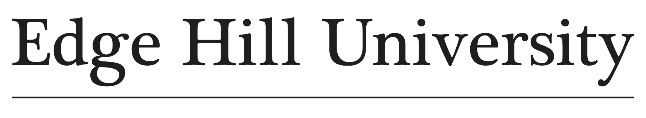 This document will help you to reflect on your experience and your starting point on the BA HonsPrimary Early Years Education with QTS* programme and will help the teaching team to supportYou.Please reflect below on your current level of knowledge and understanding/experience of each of the elements within the Core Content Framework. Again, do not worry if this is limited at this point. In order to complete the task you will need to read the standards carefully. They can be found via the following link:https://www.gov.uk/government/publications/initial-teacher-training-itt-core-content-framework  Trainee Name:Previous qualificationsPlease provide information about you’re a levels/ Cache or BTEC Diploma. Previous experiencePlease provide information about any previous experience you have in Early Years Foundation Stage and/or Key Stage 1. If you haven’t had any experience to date please indicate this here.DescriptionLevel of Knowledge and Understanding:Current Evidence AvailableIntended Actions prior to SeptemberHigh ExpectationsHow Pupils LearnSubject and CurriculumThis element is a separate taskClassroom PracticeAdaptive TeachingAssessmentManaging BehaviourProfessional Behaviours